CTT 270 QuizDefine virtualization.Compare and contrast virtualization with cloud computing.Describe the function of hypervisorState the principles of Moore’s Law.Name some trends in virtualization.What is the size of a terabyte?Name some ways to virtualize applications.What does server virtualization mean?This workforce product was funded by a grant awarded by the U.S. Department of Labor’s Employment and Training Administration. The product was created by the grantee and does not necessarily reflect the official position of the U.S. Department of Labor. The Department of Labor makes no guarantees, warranties, or assurances of any kind, express or implied, with respect to such information, including any information on linked sites, and including, but not limited to accuracy of the information or its completeness, timeliness, usefulness, adequacy, continued availability or ownership.
Except where otherwise noted, this work by Washington  County Community College is licensed under the Creative Commons Attribution 4.0 International License.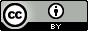 